Google ChallengeStart by saving the picture.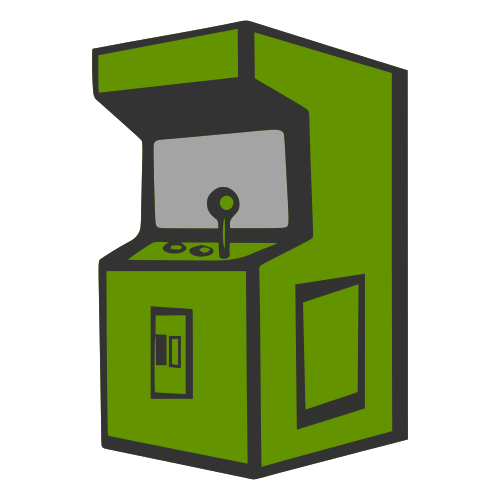 